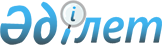 О внесении изменения в решение Аккольского районного маслихата от 22 августа 2017 года № С 14-3 "Об утверждении порядка проведения раздельных сходов местного сообщества и определения количества представителей жителей села, улицы, многоквартирного жилого дома для участия в сходе местного сообщества на территории населенных пунктов Аккольского района"
					
			Утративший силу
			
			
		
					Решение Аккольского районного маслихата Акмолинской области от 19 июля 2019 года № С 42-2. Зарегистрировано Департаментом юстиции Акмолинской области 26 июля 2019 года № 7293. Утратило силу решением Аккольского районного маслихата Акмолинской области от 21 апреля 2022 года № С 19-2
      Сноска. Утратило силу решением Аккольского районного маслихата Акмолинской области от 21.04.2022 № С 19-2 (вводится в действие по истечению десяти календарных дней после дня его первого официального опубликования).
      В соответствии с Законами Республики Казахстан от 23 января 2001 года "О местном государственном управлении и самоуправлении в Республике Казахстан", от 6 апреля 2016 года "О правовых актах", Аккольский районный маслихат РЕШИЛ:
      1. Внести в решение Аккольского районного маслихата "Об утверждении порядка проведения раздельных сходов местного сообщества и определения количества представителей жителей села, улицы, многоквартирного жилого дома для участия в сходе местного сообщества на территории населенных пунктов Аккольского района" от 22 августа 2017 года № С 14-3 (зарегистрировано в Реестре государственной регистрации нормативных правовых актов № 6076, опубликовано 29 сентября 2017 года в Эталонном контрольном банке нормативных правовых актов Республики Казахстан в электронном виде) следующее изменение:
      определение количества представителей жителей села, улицы, многоквартирного жилого дома для участия в сходе местного сообщества на территории населенных пунктов Аккольского района, утвержденное вышеуказанным решением изложить в новой редакции согласно приложению к настоящему решению.
      2. Настоящее решение вступает в силу со дня государственной регистрации в Департаменте юстиции Акмолинской области и вводится в действие со дня официального опубликования.
      "СОГЛАСОВАНО" Определение количества представителей жителей села, улицы, многоквартирного жилого дома для участия в сходе местного сообщества на территории населенных пунктов Аккольского района
					© 2012. РГП на ПХВ «Институт законодательства и правовой информации Республики Казахстан» Министерства юстиции Республики Казахстан
				
      Председатель сессииАккольского районного маслихата

А.Моор

      Секретарь Аккольскогорайонного маслихата

Д.Салыбекова

      Аким Аккольского района
Приложение
к решению Аккольского
районного маслихата
от 19 июля 2019 года
№ С 42 – 2Утверждено
решением Аккольского
районного маслихата
от 22 августа 2017 года
№ С 14 – 3
№ п/п
Наименование населенного пункта Аккольского района
Количество представителей жителей села, улицы, многоквартирного жилого дома для участия в сходе местного сообщества на территории населенных пунктов Аккольского района (человек)
1
город Акколь
15
2
Аккол орман шаруашылыгы
4
3
село Ерназар
4
4
село Радовка
5
село Азат
село Азат
село Азат
село Азат
10
Енбекский сельский округ
Енбекский сельский округ
Енбекский сельский округ
6
село Енбек
10
7
село Рамадан
3
8
село Табигат
2
Жалгызкарагайский сельский округ
Жалгызкарагайский сельский округ
Жалгызкарагайский сельский округ
9
 село Жалгызкарагай 
11
10
 село Тастыадыр
3
11
 село Кайнар 
2
Карасайский сельский округ
Карасайский сельский округ
Карасайский сельский округ
12
село Карасай
7
13
село Сазды булак
3
14
село Кына
3
Кенесский сельский округ
Кенесский сельский округ
Кенесский сельский округ
15
село Кенес
3
16
село Домбыралы
3
17
село Барап
3
18
село Красный Горняк
2
Наумовский сельский округ
Наумовский сельский округ
Наумовский сельский округ
19
село Наумовка
8
20
село Орнек
5
21
село Кемеркол
3
Новорыбинский сельский округ
Новорыбинский сельский округ
Новорыбинский сельский округ
22
село Новорыбинка
10
23
село Караозек
3
24
село Курлыс
2
Урюпинский сельский округ
Урюпинский сельский округ
Урюпинский сельский округ
25
село Урюпинка
12
26
село Амангельды
2
27
село Малоалександровка
2
28
село Ерофеевка
2
29
село Талкара
3